MAKALE BAŞLIĞI (PAPER TITLE) Yazar İsim SOYİSİM (Author Name Surname) 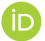 Ünvan, Kurum, Fakülte, Bölüm, Şehir, ÜlkeTittle, Affiliation, Faculty, Department, City, Countrymail@mail.comORCID: orcid.org/xxxx-xxxx-xxxx-xxxxYazar İsim SOYİSİM (Author Name Surname) Ünvan, Kurum, Fakülte, Bölüm, Şehir, ÜlkeTittle, Affiliation, Faculty, Department, City, Countrymail@mail.comORCID: orcid.org/xxxx-xxxx-xxxx-xxxxYazar İsim SOYİSİM(Author Name Surname)  Ünvan, Kurum, Fakülte, Bölüm, Şehir, ÜlkeTittle, Affiliation, Faculty, Department, City, Countrymail@mail.comORCID: orcid.org/xxxx-xxxx-xxxx-xxxxCorresponding Author(Sorumlu Yazar):Yazar İsin SOYİSİM  (Author Name Surname)Ünvan, Kurum, Fakülte, Bölüm, Şehir, ÜlkeTittle, Affiliation, Faculty, Department, City, Countrymail@mail.comORCID: orcid.org/xxxx-xxxx-xxxx-xxxxTelefon Numarası ( Mobile Phone Number):Not: ORCID numaraları (orcid.org/register) adresinden alabilirsiniz.Finansal destek var mı? Varsa, finansal destek kaynağını belirtiniz. (Cevaplanması zorunludur):Is there financial support? Indicate the source of financial support, if any. (Must be answered):Çıkar çatışması var mı? Varsa belirtiniz. (Cevaplanması zorunludur): Is there a conflict of interest? If so, please specify. (Must be answered):Teşekkür açıklaması var mı? Varsa belirtiniz. (Cevaplaması zorunludur): Is there a thank you explanation? If so, please specify.(Must be answered):Yazarlık KatkılarıTasarım/Design: Veri Toplama veya veri girişi yapma/Data Collection or Processing: Analiz ve yorum/Analysis or Interpretation: Literatür tarama/Literature Search: Yazma/Writing: Atıf/Citation: Soyisim, İ. & Soyisim, İ. (2020). Makale başlığı (Sadece İlk kelimenin baş hafi büyük, Nigarhane Dergisi, 2(1), ss-ss.